Муниципальное общеобразовательное учреждение« Начальная школа - детский сад № 24 « Солнышко» Тутаевского муниципального района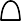 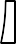 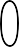 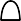 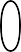 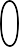 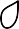 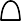 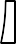 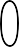 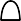 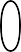 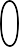 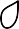 Жевариной Натальи Александровныпоселок Микляиха 2019г.Добрый вечер. Хочу представить Вашему вниманию публичный отчет по итогам работы за 2018 -19 учебный год. Данный публичный доклад - средство обеспечения информационной открытости и прозрачности работы. Цель настоящего доклада - обеспечение информационной основы для организации диалога и согласования интересов всех участников образовательного процесса, информирование общественности, прежде всего родителей (законных представителей) об образовательной деятельности, основных результатах функционирования учреждения, проблемах и направлениях его развития. Настоящий доклад подготовлен на основе контрольно-аналитической деятельности МОУ за 2018 год.Информация о деятельности Учреждения и контактная информация размещается на сайте Учреждения: https://shs24tut.edu.yar.ru/ и в группе в Контакте https://vk.com/club186241139 Регулярная работа электронного сайта Учреждения в информационно-коммуникативной сети «Интернет» позволяет более тесному сотрудничеству с родительской и педагогической общественностью и мгновенному реагированию в условиях ускоренного времени. Для Вас мы подготовили визитки с адресами сайтов.Общие сведения об образовательном учреждении.МОУ « Начальная школа - детский сад « Солнышко» № 24 существует с 1972 года.Образовательное учреждение было создано в 2001 году (Яковлевская начальная школа, реструктуризирована в начальную школу – детский сад). Оно располагается по адресу: Ярославская область, Тутаевский район, п.Микляиха, улица Волжская Набережная, домЕдинственным предприятием в посёлке является Овчинно-меховая фабрика им. Калинина. Недалеко от учреждения находится сельский Дом культуры, библиотека, почта.Социальная среда школы-сада.В этом году в марте месяце я была на международной научно- практической конференции« Проблемы и перспективы развития сельских образовательных организаций», где было отмечено, что в последние годы наблюдается рост социальной напряженности, связанной с нестабильностью политической ситуации, экономическими кризисами, обеднением населения, нарастанием стратификации общества. Стратификация- расслоение семей на основе неравного доступа к ценимым в обществе благам. Результаты социологических исследований последних лет свидетельствуют, что существуют отличия в социальной структуре жителей города и села. Основную часть жителей села составляют лица, проживающие за чертой бедности (73%, тогда как в городе он составляет 55 %). Именно из- за этого мы имеем большинство существующих проблем. Но вместе с тем мы наблюдаем выраженный интерес к школе - саду как к месту общения, высокую потребность в коллективном взаимодействии и чувстве социальной солидарности, устойчивость к жизненным невзгодам, но и недопонимание значения образования, склонность к девиантному поведению как средству поиска личностных преимуществ в высококонкурентной социальной среде.Сельский детский сад - школа гораздо острее, чем городской, испытывает острый дефицит финансирования, нехватку квалифицированных кадров, имеет проблемы с обеспечением программно-методическими материалами для малокомплектных детских садов с разновозрастным принципом формирования групп. Здание и помещения сада, построенного в советские годы, требует капитального ремонта, в изношенном состоянии находится оборудование прачечной, системы водоснабжения, музыкального зала - средства на это не входят в нормативное финансирование. «Незащищенность» статей расходов по коммунальным платежам, материально-техническому оснащениюобразовательного процесса не может не сказаться на качестве образования детей. Приходится надеяться только на собственные силы и желание изменить ситуацию к лучшему. Ремонты и благоустройство проводится силами работников МОУ и членов семьи. Это волонтерский труд. Удается привлекать небольшие средства на реализацию наших проектов: на спортивную площадку, публичную библиотеку, музей. Это порядка 210 тысяч. И за этим стоит большая работа коллектива единомышленников. Нерешенной остается транспортная проблема, несмотря на мои обращения в транспортную кампанию и к директору Департамента образования. Воспитатель, живущий в Тутаеве уезжает на работу в 5.55, а возвращается в 18 часов. Таким образом, рабочий день воспитателя составляет 12 часов, вместо 7,12 ч.Наша социальная среда - это ОМФ, почта, Дом культуры, 2 магазина. Вот пожалуй, и все.Мы пытаемся строить взаимодействие учреждения с социумом. Успешно осуществляется	социальное партнёрство с различными организациями и общественностью:Поселковым домом культуры;БиблиотекойДетским центром « Созвездие»КДНМузеями города ТутаеваГБДД, пожарной частью № 20Детскими садами и школами поселка Константиновский и ФоминскоеРодителямиТакое взаимодействие со всеми структурами социума дает хорошее воспитательное пространство, наполняет его особой событийностью (сопроживанием, сопереживанием, общностью интересов, забот) всех участников совместной жизнедеятельности.Положительным в данной работе можно считать то, что сотрудничество и взаимодействие с данными организациями осуществляется постоянно.Особенности управления учреждением и режим работы.Учреждение функционирует в одном здании. В учреждении организована начальная школа -1,3,4 классы и четыре группы детского сада. На данный момент всего 74 человека. На 1 сентября 2017 г. было скомплектовано 2 класса - комплекта и 4 группы детского сада. В этом году нет 3 класса. В школе есть 6 детей с ОВЗ, в детском саду- 3 ребенка с ОВЗ и 1 ребенок- инвалид. Для них созданы адаптированные образовательные  программы, выделены часы для коррекционной работы с психологом и логопедом. Эти занятия принесли свои результаты.Основные образовательные программы, реализуемые в учреждении:« Школа России» (с 1 по 4 класс)под редакцией Вераксы «От рождения до школы» в детском саду Режим работы детского сада- школы с 7 до 17 часов в будни.Режим работы школы :часов – начало занятийчасов 40 минут – завтрак12 часов 35 минут- окончание занятий12 часов 40 минут – обед.с 12 часов до 15.30 часов – внеурочная деятельность и ГПД в школе.Занятия по интересам в саду, проводимых силами Дома культуры, сельской библиотеки, воспитателей.Одна из самых серьезных проблем нашей школы - малокомплектность.Средняя наполняемость классов в школе составляет 5 учеников, учителя по-прежнему вынуждены объединять на одном уроке ребят разного возраста, занимаются с нимиодновременно по нескольким программам. Методисты сколько угодно могут изобретать всевозможные технологии обучения в разновозрастных группах - все равно эффект будет невысоким. С другой стороны, мы видим и плюс в малокомплектности - это возможность осуществлять индивидуальный подход к каждому ребенку, и на уроке, и на ГПД и внеурочной деятельности, считаем, что каждый ребенок одарен в той или иной сфере деятельности и стараемся раскрыть его потенциал.Учебный план школы составлен в соответствии с требованиями действующих федеральных государственных образовательных стандартов, а также с учетом ожиданий потребителей образовательных услуг. Мы усиливаем преподавание предметов, для наших выпускников начальной школы выделены дополнительные часы на русский язык. С этого года введен новый предмет Родной язык и литературное чтение на родном языке, а также развиваем универсальные учебные действия школьников посредством внеурочной деятельности. В соответствии с требованиями Федерального образовательного стандарта мы вводит программы технической направленности. В данное время один педагог проходит курсы повышения квалификации по теме Робототехника. В этом году мы продолжаем работу по экологическому направлению. В течение 3 последних лет мы разрабатывали программу по теме «Климат», составляли и апробировали конспекты занятий, к концу года мы обобщили опыт и подготовили его к публикации и презентации. В декабре этого года мы поедем на региональную инновационную ярмарку в город Ростов.Продолжительность уроков во 2,3,4 классах 45 минут, одна перемена 30  минут, четыре – по 10 минут. В школе организовано питание обучающихся, в том числе бесплатное для отдельных категорий семей.Административное управление осуществляет директор. Основной функцией директора школы является координация деятельности всех участников образовательного процесса через педагогический совет. Директор осуществляет мотивационную, информационно- аналитическую,	планово-прогностическую,	организационно-исполнительскую, контрольно-регулировочную и оценочно-результативную функции. Должность старшего воспитателя, поделена между Соболевой М.Н. и Червяковой О.В.Характеристика педагогического коллектива..В школе - детском саду трудится педагогический коллектив: 3 учителя начальной школы (учитель английского языка четвертый год приезжает к нам из Тутаева), 6 воспитателей, учитель - логопед, педагог- психолог. Из 14 педагогов- 7 имеют высшее образование, 7- средне - специальное. В этом году мы трудоустроили 3 молодых специалистов. Все педагоги активно участвуют в деятельности ШМО и РМО. Педагогический коллектив выполняет государственный стандарт и социальный заказ, обеспечивая успешность своих учеников и воспитанников. Все педагоги соответствуют требованиям, предъявляемым к их должностным обязанностям, а также включены в инновационную деятельность.Все педагоги соответствуют установленным требованиям к уровню их квалификации, 100% педагогов прошли соответствующие курсы и используют на практике новые формы и методы обучения и воспитания. Не аттестованы у нас 2 молодых специалиста.В этом году  к  нам  пришли  работать  3  молодых  специалиста:  воспитатель, психолог, инструктор по физкультуреСтаж педагогической работы1098765432100-3	5-10лет15-20ОбразованиеКатегория76543210Образовательная деятельность.В 2016 году школа получила бессрочную лицензию на образовательную деятельность и аккредитацию до 2028 года.В основе деятельности МОУ - первой ступени государственной системы образования - лежит социальный заказ, основными источниками которого являются семья, школа, общество и др. С учетом возрастных и индивидуальных особенностей ребенка, потребности семьи, общества в целом, в соответствии с нормативно - правовой базой и возможностями коллектива мы предоставляем спектр услуг (образовательные, развивающие, оздоровительные и др.) при этом обеспечиваем каждому ребенку равные возможности для реализации своих позитивных потребностей, способностей и интересов.Начальная школа в течение последних лет осуществляла поэтапный переход на Федеральный государственный образовательный стандарт (ФГОС). Актуальность этого перехода связана с модернизацией педагогической и управленческой деятельности работников системы образования в контексте нового законодательства, в том числе и с дальнейшим совершенствованием системы образовательного процесса в начальной школе. В настоящее время перед учителем начальных классов стоят задачи, связанные с активным включением реализацию новых требований ФГОС НОО. С целью наиболее полной реализации основной общеобразовательной программы в ДОУ используются следующие педагогические технологии и методы:Технология проектирования, ориентированная не на интеграцию фактических знаний, а на их применение и приобретение новых.Технология развивающего обучения, направленная на освоение не частных способов действия, умений и навыков, а принципов действия.Технология проблемного обучения, позволяющая выработать у ребенка умения и навыки самостоятельного поиска способов и средств решения проблемных задач.Метод	наглядного	моделирования,	направленный	на	развитие пространственного воображения.Метод поисковой деятельности. Он дает детям реальные представления о различных сторонах изучаемого объекта.В 2019 году обновился стандарт.Главные отличия обновлённого ФГОС НОО:Конкретизированы требования к предметным результатам по годам обучения для промежуточной аттестации;Появились предметы, на которых можно реализовывать модульное обучение (при этом школа сама решает, когда реализовывать модуль);Обновили личностные и метапредметные результаты.Предметы, для которых прописали требования к образовательным результатам по годам обучения.Русский языкМатематикаОкружающий мирЛитературное чтениеИностранный язык.Технику чтения мы проверяем по требованиям. Темп чтения не оценивали, так и конкретных норм не было. Мы пользовались нормами, которые приняли на районном МО учителей начальных классов. В обновлённом ФГОС НОО даны нормы темпа, способа чтения, подробно прописаны требования к литературному чтению обучающихся по классам.Новый перечень УУД начальной школыПознавательныеРегулятивныеКоммуникативныеУмение работать с информацией (нов.)Умение участвовать в совместной деятельности (нов.)В ООП НОО необходимо будет внести ещё изменения:Будет одна новая Программа воспитания вместо двух старых - Программы духовно- нравственного развития и воспитания и Программы формирования экологической культуры и ЗОЖ.Новая Программа воспитания должна быть составлена с учётом новых требований к личностным образовательным результатам школьников.В обновлённом ФГОС НОО необходимо будет оценивать метапредметные результаты на промежуточной аттестации (не реже чем раз в год). Но снова проблема - нет разбивки метапредметных результатов по годам освоения ООП . Школе необходимо создатьрабочую группу педагогов, которые и займутся этой работой.Метапредметные результаты - это проектная деятельность, способность решать учебно- практические и учебно-познавательные задачи.Обучение в 1-4 классах ведётся по образовательной системе «Школа России. С момента апробации новых образовательных стандартов с 2011 г. – работаем над поиском решений, которые, с одной стороны, усиливают предметные результат, т.е. что обучающийся берет от каждой школьной дисциплины и с другой стороны, формируем метапредметные и личностные результаты, т.е. отвечаем на вопросы: «насколько наш ученик готов управлять своей образовательной деятельностью, насколько он разобрался в себе и своих поступках».Анкетирование в начале этого года показало, что в сентябре 2019 года 95 %, а в мае 2019 была 85,2 % родителей были удовлетворены качеством образовательного процесса (по результатам анкетирования).Сводный анализ анкетирования родителей по выявлению удовлетворённости родителей работой учреждения 2019-2020 уч.год (сентябрь)В анкетировании приняли участие 53 человека ( 72 %) из 74 возможных (100 %) Средний показатель удовлетворённости по учреждению составил 95%.Мы умеем осуществлять интеграцию учебной, внеучебной, внешкольной деятельности, предлагаем различные образовательные маршруты с использованием технологий проектной деятельности и ведения детьми портфолио (с детского сада).Все педагоги освоили:интерактивное оборудование для применения в образовательном процессе мотивирующих заданий, создания проблемных образовательных ситуаций, насыщенной визуальной среды,формы и методы групповой работы,задачный способ организации деятельности, методы проблемного обучения,техники организации самостоятельных мини-исследований, творческих работ на стыке различных образовательных дисциплин, выходящих в социальную и личную практику.Формирующее оценивание, технологию смыслового чтения.Конечно, это новые, сложные формы работы и нам предстоит еще над этим работать.. На методических объединениях педагоги проводят для коллег мастер- классы, консультации, открытые занятия. Мы стали проводить на своей базе семинары для коллег из соседних садов и привлекаем для проведения семинаров специалистов из других учреждений. Убеждена, что все это поможет повысить уровень профессиональной подготовки педагогов. Педагоги постоянно посещают семинары и курсы повышения квалификации.Анализ результативности освоения образовательных программ.Программа не выполнена  на   100% ,   в связи на  100% ,  в  связи	с карантином который мы объявляли 2 раза. Это допустимые показатели.В сравнении с 2017-2018 учебным годом качество обучения выросло на 8 %Итоги успеваемости за 2018\ 2019 учебный годУчастие в районных олимпиадах школьников (интеллектуальных марафонах), конкурсах и мероприятияхКоличество участников снизилось, т.к. мы взяли ориентир не на количество, а  на качество, например, школьники участвовали в  20  конкурсах  и  23  призеров  в результате.Участие школьников и дошкольников в конкурсах и олимпиадахАнализ работы по развитию речи дошкольниковДля оценки индивидуального развития дошкольников мы используем результаты педагогической диагностики (мониторинга)Целью  организации  мониторинга   является   анализ   исполнения   законодательства в области образования и качественная оценка образовательной деятельности, условий развивающей среды ДОУ для определения  факторов,  а также своевременное выявление изменений, влияющих на качество образования в ДОУ.Задачами внутреннего мониторинга качества образования являются:получение объективной информации о функционировании и развитии дошкольного образования в ДОУ, тенденциях его изменения и причинах, оказывающих влияние на динамику качества образования;организационное и методическое обеспечение сбора, обработки, хранения информации о состоянии и динамике показателей качества образования;предоставление всем участникам образовательного процесса и общественности достоверной информации о качествеобразования;принятие	обоснованных	и	своевременных	управленческих решенийпо совершенствованию образования и повышения уровня информированности потребителей образовательных услуг при принятии таких решений;прогнозирование развития образовательной системы ДОУ.Общие	результаты	мониторинга	по	направлениям	развития	и образования	детей (образовательные области) за 3 годаБолее	всего	западает	речевое	развитие,	81% детей	нуждается	в	коррекционной поддержке.Общие подходы к организации внеурочной деятельностиФедеральный государственный образовательный стандарт начального общего образования предусматривает реализацию основной образовательной программы начального общего образования через урочную и внеурочную деятельность. Одной из моделей организации внеурочной деятельности обучающихся является работа ГПД, проведение внеклассных мероприятий, праздников, предметных недель и олимпиад.Внеурочная деятельность организуется по направлениям развития личности (спортивно-оздоровительное, духовно-нравственное, социальное, общеинтеллектуальное, общекультурное). Для детей, посещающих ГПД, данная деятельность организована в таких формах, как экскурсии, кружки, соревнования, научные исследования, проектная деятельность, общественно полезные практики и т. д.Часы внеурочной деятельности использовались для усиления результатов ФГОС. Занятость учащихся во внеурочной деятельности составляет 100% .Во внеурочной деятельности реализуются программы:спортивно-оздоровительное« Спортивный клуб»« Шахматы»духовно-нравственное« Твори добро»социальное«ЮИД»общеинтеллектуальное« Развивающий английский»« Робототехника» Интеллектуальный клуб общекультурное« Великолепка»« Радость творчества»« Психотерапия»Внеурочная	и	внешкольная	работа	насыщена	мероприятиями	различной направленности.В этом учебном году мы полностью обновили программы внеурочной деятельности.Для того, чтобы у детей был больший выбор и разнообразие.В детском саду реализуются программы:«Мнемотехника»«Говорящие пальчики»«Ладушки – ладошки»«Юные исследователи»«Росточек»Кроме того, мы используем ресурсы Дома культуры.Социальный паспорт семей 2019 г.Родительская общественность разноплановая: рабочие, служащие, домохозяйки. Большинство из них работают в городах области. Много в поселке безработных родителей. Из 84 родителей- (18%- среднее и неполное среднее образование, 52%-  средне- специальное, 30%- высшее , без образования-0%.  )  Осталось  прежним количество многодетных семей (31%, в прошлом году- 31%), 17% малообеспеченных семей было в прошлом году, 30 % в этом)Нет детей, состоящих на учете нарколога, нет детей, состоящих в неформальных объединениях. Все неблагополучные семьи мы знаем и держим на контроле.Количество семей, состоящих на различных видах учета КДН, ПДНСнизилось количество пропущенных уроков без уважительной причины, также уменьшилось количество уроков, пропущенных по болезни. В начальной школе нет пропусков без уважительной причины.Работа с родителями и социальными партнерами.В соответствии с Законом "Об образовании" одной из основных задач, стоящих перед нашим учреждением, является "взаимодействие с семьёй для обеспечения полноценного развития ребёнка".Проблема вовлечения родителей в единое пространство детского развития в нашем МОУ решается в трех направлениях:Работа с коллективом МОУ по организации взаимодействия с семьей, внедрение новых форм работы с родителями.Повышение педагогической культуры родителей.Вовлечение родителей в деятельность МОУОсновные задачи своей работы мы видим в следующем:установить партнерские отношения с семьей каждого воспитанника;объединить усилия для развития и воспитания детей;создать атмосферу взаимопонимания, общности интересов, эмоциональной взаимоподдержки;активизировать и обогащать воспитательные умения родителей;поддерживать их уверенность в собственных педагогических возможностях.Для реализации задач по организации родительского всеобуча в дошкольном учреждении были проведены как коллективные, так и индивидуальные формы деятельности:Совместные мероприятия педагогов и родителей:Родительские собранияКонсультацииБеседы, родительский клубСовместные мероприятия педагогов, родителей и детей:ПраздникиСпортивные соревнованияФотовыставкиВыставки творчестваБлагоустройство территории МОУНа праздники наши родители ходят с удовольствием, чего не скажешь о родительских собраниях и субботниках.Несмотря на проведенную огромную работу по привлечению родителей к жизни МОУ, не все родители охотно откликаются на мероприятия организованные для них же. Зачастую ссылаются на сильную занятость, а порой, не осознавая значимости воспитательного потенциала МОУ. Как следствие этого необходимо продолжать работу по привлечению родителей к активной жизни.Самоуправление школы - сада осуществляется через деятельность педагогического совета, методического объединения, УС, построенное на основе сотрудничества и взаимопонимания.В прошлом учебном году Управляющий совет принял участие в районном конкурсе« Лучшие практики УС» и стал победителем.Наша школа – это центр взаимодействия не только с родителями и местным сообществом, но с учреждениями культуры и дополнительного образования.Хорошие отношения сложились с инспектором ГБДД Королевой Натальей Анатольевной. Он наравне с педагогами реализует программу по профилактике ДТТ.Родителям и детям нравится в школе доброжелательность, чистота, уют, питание, обеспечение безопасных условий, организация воспитательной работы.Большую помощь оказывают родители при подготовке школы к новому учебному году: сажают клумбы, делают мелкий ремонт. Я отмечаю, что все больше и больше родителей становятся нашими партнерами. Мы будем и дальше укреплять эту связь. Выражаем огромную признательность нашим помощникам (вручение грамот)Школьники За активное участие в жизни класса и школы: Соловых Полина ВикторовнаВостокова Оксана Александровна Грудина Светлана Николаевна Скворцова Ольга Андреевна Бирюкова Светлана Владимировна Румянцева Надежда НиколаевнаМатериальное оснащение учебно- воспитательного процесса.Материальная база, учебное и программное обеспечение в основном соответствует требованиям нормативно - правовой документации и реализуемых программ. Проблемой остается отсутствие спортивного зала, школьной библиотеки. Вместе с тем все ученики обеспечены бесплатными учебниками и рабочими тетрадями. Установка интерактивного оборудования повышает интерес к учебе. В образовательном процессе используется 16 компьютеров, (все педагоги обеспечены компьютерами, в подготовительной группе и 2 классах установлены интерактивные доски ) методическая литература для педагога, выход в интернет. Школа имеет медицинский кабинет. Регулярно проводятся медицинские осмотры. Для энергосбережения во всех классах и группах установлены пластиковые окна.Постоянно идет работа по укреплению материальной базы. Учебное оборудование полностью соответствует требованиям ФГОС. Образовательный и воспитательный процесс полностью соответствует требованиям к условиям освоения образовательной программы и Федеральному государственному образовательному стандарту на обеих ступенях образования.Санитарные и гигиенические условия обеспечивают охрану здоровья обучающихся, воспитанников и работников.Пригодность помещений и установленного оборудования в части соблюдения противопожарных норм подтверждается заключением отделения Госпожарнадзора по Тутаевскому району. В октябре прошлого года мы успешно прошли 3 проверки: Россельхознадзора, Роспотребнадзора и Госпожнадзора.В школе установлена и эффективно функционирует автоматизированная охранно- пожарная сигнализация. Заключен договор на обслуживание оборудования с профильной компанией. В данный момент мы работаем над модернизацией пожарной сигнализации.Установлено ограждение вокруг территории школы. В прошлом году нас подключили к пульту вневедомственной охраны.В текущем учебном году будет продолжена работа по созданию безопасных условий для школьников и дошкольников. Нерешенным остается вопрос пропускной системы и установки домофона. Напоминаю, что для усиления террористической защищенности, в 8 утра калитка детского сада запирается. На центральных дверях установлены звонки.Внебюджетные средства, платные услуги:Пожертвования от физических лиц за 2018-19год составили 0 руб. Платных услуг учреждение не оказывает.Однако, мы задумываемся о пополнении бюджета и введении платных образовательных услуг, так как выделяемого финансирования нам не хватает. В связи с этим, миниопрос в системе « Голосование».Выскажете свое мнение о введении платных услуг 1.- да2- нетЗа какие услуги вы готовы платить? 1- Школа раннего развития2- Дополнительная образовательная программа по английскому языку 3- Дополнительная образовательная программа по робототехникеСпортивная секцияШахматыТанцевальный кружокПроведение экскурсий с выездом из поселка 8- Поведение мастер- класса в учреждении9- Спектакль, развлечение профессионального театрального коллектива 10- Услуги по распечатыванию, копированию документов11- Родительская плата за пришкольный лагерь в каникулыОУ – это современная инфраструктура: кухня и столовая, развивающие веранды, опытнический участок, метеостанция, медиатека, высокотехнологичное оборудование, Интернет, интерактивные учебные пособия, электронные учебники, условия для занятий спортом и творчеством. В сентябре прошлого года нам удалось осуществить нашу мечту- мы открыли спортивную площадку. Это событие освещалось в прессе и на телевидении. Так же в этом году, по предложению педагогов и родителей, была изменена концепция оформления клумб. Сейчас они принимают европейский стиль: посеян многолетний газон, на котором яркими пятнами высажены цветы. Все насаждения представляют единый со зданием архитектурный ансамбль и наглядно демонстрируют «солнечную» тематику. Подчеркивают это малые архитектурные формы (луна, солнце, сказочные герои). Воплотилась в жизнь идея сделать 2 альпийские горки, а между ними поставить арки, увитые девичьим виноградом. Весной в теплице мы посадили семена цветов и вырастили рассаду для своих и городских клумб. Совместно с детским садом «Колокольчик» мы приняли участие в проекте « Клумба в подарок» и заняли 2 место. Наша клумба находится у церкви Святого Вениамина, будете в Тутаеве, обратите внимание. Уже 4 года подряд у нас реализуется проект « Веселый огород». Небольшая площадь в 12 квадратных метров разделена между 4 группами. Воспитатели и дети на свое усмотрение высаживают зелень, все лето ухаживают за ней, а осенью собирают и пробуют урожай.Остается нерешено проблемой строительство веранды на прогулочной площадке 1 и 2 группы и ремонт туалета в начальной школе. Для этого проводится работа по привлечению целевых субсидий. Так же в проекте - ремонт музыкального зала.Не более месяца назад финишировал проект « История Овчинно- меховой фабрики». 17 октября мы открывали музей. Внимание на экран. (видеоролик).За год нам удалось провести следующие работы:БезопасностьПроводятся своевременно все необходимые инструктажи и обучение среди сотрудников и обучающихся.Разработан паспорт антитеррористической защищенности, паспорт пожарной безопасности, паспорт дорожной безопасности, установлена тревожная сигнализация, внутреннее и наружное видеонаблюдение.Разработан план мероприятий по ГОЧС и действий по обеспечению безопасности обучающихся, педагогического и обслуживающего персонала школы от проявлений терроризма. В мае была проведена учеба по эвакуации из здания. Все покинули здание за 4 мин. 07 сек.Все помещения массового пребывания оснащены огнетушителями. В этом году перезаправили 3 огнетушителя.Ежегодно, в соответствии с планом работы по сохранению здоровья, обучающиеся и сотрудники проходят медицинский осмотр, диспансеризацию, плановые вакцинации, а так же санитарно- гигиеническое обучение.В школе проводятся все необходимые обработки: дезинсекция, дератизация.Безопасность обеспечивает кнопка пожарной сигнализации, тревожная кнопка, видеонаблюдение, забор вокруг школы, охрана в ночное время, наличие пожарных выходов из каждой аудитории.В школе организовано двухразовое горячее питание. Соблюдается питьевой режим.Разработаны инструкции и памятки на случай ЧС, проводится обучение учеников и педагогов. Оборудованы информационные стенды по ПДД, пожарной безопасности. Приказом назначены ответственные лица за пожарную и антитеррористическую безопасность. Составлен паспорт безопасности школы и маршрут безопасного движения учеников до школы. Отсутствуют случаи травматизма. В школе внедрена система мер по поддержанию чистоты и порядка, соблюдается режим кварцевания и проветривания. Большое внимание уделяется профилактической работе по ПДД.Выводы:Устойчивые плюсыОбеспечение преемственности дошкольного начального образованияСоответствие образовательной программы социальному заказуИспользование возможностей « Созвездия» и Микляихского дома  культуры для организации внеучебной деятельностиПредставление возможности для самореализации учеников и воспитанников в различных видах деятельности.Рост мотивации педагогов к повышению профессионального ростаСовершенствование материально- технической базы: обеспечение играми и игрушками, учебными пособиями, компьютерами, мебелью, соответствующей САНПИН, ремонт помещений и прогулочных площадокУчащиеся принимают участие в дистанционных и очных конкурсах и олимпиадахНет учеников, оставленных на повторный год обученияНет нарушений по ПДД,Повышение уровня безопасности пребывания детей в учрежденииНаличие средств ИКТ для образовательного процессаИзменился внешний облик учрежденияПриоритеты развития:Повышение доступности и качества образования через укрепление материальной базы и разработку индивидуального образовательного маршрута.Совершенствование системы мониторингаОбеспечение дальнейшего роста качества образованияРазвитие общественного управления. Усиление роли Управляющего советаПовышение инновационной активности педагогов через участие в профессиональных конкурсах, педагогических сообществах, повышение квалификацииРазвитие единого информационного пространства школы - садаВнедрение современных образовательных технологийРеализация детско - взрослых социальных проектовПовышение конкурентоспособности школыСистема работа с одаренными детьми и детьми с ОВЗУвеличение количества обучающихсяЛицензирование дополнительных общеобразовательных программРазработка нормативной базы по введению платных образовательных услуг.Сведения о кадрахОбщее количество%Кол-во основных работников%	отобщегокол-ва педагоговКол-	восовместителей%	отобщегокол-ва педагоговВсегоиз них имеют141001178322Среднее профессиональное образованиепедагогическое75064317Высшее педагогическое750535215Другое образование1717--Без образования0Всего работников, прошедших курсыповышения квалификации32132100Высшаяквалификационная категория2150-2151квалификационная категория75064317Соответствие занимаемойдолжности321321--Не аттестованы214214--1-4 кл%2 кл%Ст/по дг%Средня я%2 мл%1 мл%ИТОГ О%1Качество образования (обучение и воспитание)10010089100100100982Образовательная программа, реализуемаядетским садом (начальной школой)1001009410089100973Степеньинформированности о деятельности образовательногоучреждения посредством информационных технологий (сайт образовательногоучреждения)7585,583901008085,54Состояние материально- технической базыучреждения75100941001008091,55Обеспечение безопасности, заботы и поддержки вдетском саду (начальной школе)100100891008980936Профессионализм педагогов10010094100100100997Организация питания в учебном учреждении10010010010089100988Санитарно-гигиенические условия10010083100100100979Взаимоотношенияпедагогов с обучающимися1001008310010010097(воспитанниками)10Взаимоотношенияпедагогов с родителями1001008910010010098ИТОГО95999099979495Учебныйгод2016-172016-172016-172016-172017-182017-182017-182017-182018-192018-192018-192018-19Наименованиепредметов1кл2кл1кл1кл1кл1кл3кл4кл1кл2кл3кл4клПроцент выполнения программПроцент выполнения программПроцент выполнения программПроцент выполнения программПроцент выполнения программПроцент выполнения программПроцент выполнения программПроцент выполнения программРусский язык1009999999999100100999696Литературное чтение9998,51001001001001001001009795Математика1009999999999100100999696Окружающиймир10098,51001001001001001001009797ОРКСЭ9797Технология10097100100100100100100100100100Музыка1001001001001001001001001009797Физкультура10099989898981001009895895ИЗО10010010010010010097971009797Иностранныйязык98,51001009999КлассыКол-во обучающихся на начало годаКол-во выбывших за годКол-во прибывших за годКол-во обучающихся на конец годаАттестованы за годЗакончили год на 4и 5В том числе на 5% качестваКол-во неуспевающихВ т.ч. неуспевающих по 1 предметуПереведены условноОставлены на повторный курс% успеваемостиКол-вопропущен ых уроковКол-вопропущен ых уроковКоличество детей , не приступ. к занятиям (с 01.09.2018)Обучающихс я в КРООбучающихс я в КРОКлассыКол-во обучающихся на начало годаКол-во выбывших за годКол-во прибывших за годКол-во обучающихся на конец годаАттестованы за годЗакончили год на 4и 5В том числе на 5% качестваКол-во неуспевающихВ т.ч. неуспевающих по 1 предметуПереведены условноОставлены на повторный курс% успеваемостиуважительная причинане уважительная причинаКоличество детей , не приступ. к занятиям (с 01.09.2018)7-го вида8-го вида1 кл40266000,0%0000100,0%52900302 кл0000000000000000003 кл2002220100,0%0000100,0%2100014 кл301441025,0%0000100,0%32126000итого 1-490312123062,0%0000100,0%87126031ВСЕГО90312123062,0%0000100,0%87126031годКоличество участников Сад \ школа в конкурсахКоличество призеров,победителей в конкурсахКоличество участников сад\школа в олимпиадах2014-150\20\10\22015-1631 в 5 конкурсах\ 25 чел в 21конкурсе7\110\5 (5 призеров)2016-17138\11332\120\212017-1862\6122\1512\82018-201955 в 15 конкурсах/81 в 20конкурсах4 / 236/0№№ВидВидНазваниеУровеньУчастникиРезультатРезультатРуководительРуководительСЕНТЯБРЬСЕНТЯБРЬСЕНТЯБРЬСЕНТЯБРЬСЕНТЯБРЬСЕНТЯБРЬСЕНТЯБРЬСЕНТЯБРЬСЕНТЯБРЬСЕНТЯБРЬСЕНТЯБРЬ1ВыставкаВыставкаБорисоглебская ярмаркаБорисоглебская ярмаркаМуниципальныйСавкина О. Левина Л.Савкина О. Левина Л.УчастиеУчастиеСтарцева Т.В.Клинова Л.Л.2КонкурсКонкурсКонкурс на лучшийстенд (уголок) "Эколята- Молодые защитники Природы"Конкурс на лучшийстенд (уголок) "Эколята- Молодые защитники Природы"РегиональныйЖуков К. Левин Д. Павлов Д.Семова Д.Жуков К. Левин Д. Павлов Д.Семова Д.УчастиеУчастиеЧервякова О.В.Смирнов М.Шамоян М.Смирнов М.Шамоян М.3ОлимпиадаОлимпиада2 онлайн-олимпиада поматематике BRICSMATH.COM2 онлайн-олимпиада поматематике BRICSMATH.COMВсероссийский дистанционныйЛисицына Д. Асанян С.Лисицына Д. Асанян С.УчастиеУчастиеСоболева М.Н.4СпартакиадаСпартакиада"День здоровья»"День здоровья»МуниципальныйЖохов В. Жуков К. Климова М. Мовсисян А. Редяева А. Семова Д. Соколов Р. Терешенков М.Чесночков В.Жохов В. Жуков К. Климова М. Мовсисян А. Редяева А. Семова Д. Соколов Р. Терешенков М.Чесночков В.Участие Участие Участие Участие Участие Участие Участие Участие УчастиеУчастие Участие Участие Участие Участие Участие Участие Участие УчастиеТихомирова А.Ю.5.ОлимпиадаОлимпиадаОсенняя Дино- олимпиадаОсенняя Дино- олимпиадаВсероссийский дистанционныйЛисицына Д. Асанян С.Бирюкова А. Шаронина Ю.Лисицына Д. Асанян С.Бирюкова А. Шаронина Ю.Победитель УчастиеУчастие УчастиеПобедитель УчастиеУчастие УчастиеСоболева М.Н.6.ПроектПроектПроектно- исследовательская работа "Иван-чай -волшебный чайПроектно- исследовательская работа "Иван-чай -волшебный чайМуниципальныйМовсисян А.Мовсисян А.УчастиеУчастиеСорокина Л.А.7.КонкурсКонкурс"Юннат""Юннат"МуниципальныйМовсисян А.Мовсисян А.УчастиеУчастиеСорокинаЛ.А.8.КонкурсКонкурсКонкурс чтецов для детей с ОВЗ "Золотая осень»Конкурс чтецов для детей с ОВЗ "Золотая осень»МуниципальныйЛисицын С. Скворцова А. Румянцев С.Лисицын С. Скворцова А. Румянцев С.Участие Участие ПризёрУчастие Участие ПризёрШтукина Е.Т.ОКТЯБРЬОКТЯБРЬОКТЯБРЬОКТЯБРЬОКТЯБРЬОКТЯБРЬОКТЯБРЬОКТЯБРЬОКТЯБРЬОКТЯБРЬОКТЯБРЬ99КонкурсКонкурс«Мой любимый учитель»Муниципальный дистанционныйЛисицын С. Терешенкова АленаПризёр УчастиеПризёр УчастиеШтукина Е.Т.Штукина Е.Т.1010КонкурсКонкурс"Мой безопасный маршрут"МуниципальныйТерешенков а АленаАсанян С.УчастиеПризёрУчастиеПризёрШтукина Е.Т.Штукина Е.Т.1111КонкурсКонкурсКонкурсфотографий «Какэлегантна осень в городе»Всероссийский дистанционныйСкворцова А.УчастиеУчастиеШтукина Е.Т.Штукина Е.Т.1212КонкурсКонкурсЛитературно- творческий конкурс«Весёлая компания Николая Носова»МуниципальныйСкворцова А.Румянцев С.Участие УчастиеУчастие УчастиеШтукина Е.Т.Штукина Е.Т.13.13.КонкурсКонкурс"Парад новогодних идей»РегиональныйБогданова Л.Пупырин А. Соколов Р.Участие Участие УчастиеУчастие Участие УчастиеЧервякова О.В.Червякова О.В.14.14.ОлимпиадаОлимпиада"Предметный мир"Международный дистанционныйНуров Т.ПобедительПобедительЧервякова О.В.Червякова О.В.15.15.ОлимпиадаОлимпиадаОсенняя олимпиада "Заврики" поматематикеВсероссийский дистанционныйЛисицына Д.Бирюкова А. Асанян С.Призёр Призёр УчастиеПризёр Призёр УчастиеСоболева М.Н.Соболева М.Н.НОЯБРЬНОЯБРЬНОЯБРЬНОЯБРЬНОЯБРЬНОЯБРЬНОЯБРЬНОЯБРЬНОЯБРЬНОЯБРЬНОЯБРЬНОЯБРЬНОЯБРЬНОЯБРЬНОЯБРЬ16.Акция"Сдай бумагу - сделай благо""Сдай бумагу - сделай благо""Сдай бумагу - сделай благо"МуниципальныйМуниципальныйМуниципальныйЛисицына Д. Асанян С. Бирюкова А. Шаронина Ю. Лисицын С. Бирюков И. Скворцова А. Терешенкова А Румянцев С.Лисицына Д. Асанян С. Бирюкова А. Шаронина Ю. Лисицын С. Бирюков И. Скворцова А. Терешенкова А Румянцев С.Лисицына Д. Асанян С. Бирюкова А. Шаронина Ю. Лисицын С. Бирюков И. Скворцова А. Терешенкова А Румянцев С.Лисицына Д. Асанян С. Бирюкова А. Шаронина Ю. Лисицын С. Бирюков И. Скворцова А. Терешенкова А Румянцев С.Участие Участие Участие Участие Участие Участие Участие Участие УчастиеУчастие Участие Участие Участие Участие Участие Участие Участие УчастиеСоболева М.Н.Штукина Е.Т.17Акция«Читаем книги Николая Носова»«Читаем книги Николая Носова»«Читаем книги Николая Носова»МежрегиональныйМежрегиональныйМежрегиональныйБирюков И. Лисицын С.Терешенкова А.Бирюков И. Лисицын С.Терешенкова А.Бирюков И. Лисицын С.Терешенкова А.Бирюков И. Лисицын С.Терешенкова А.Участие Участие УчастиеУчастие Участие УчастиеШтукина Е.Т.18КонкурсКонкурс фото "Я - волонтёр"Конкурс фото "Я - волонтёр"Конкурс фото "Я - волонтёр"Муниципальный дистанционныйМуниципальный дистанционныйМуниципальный дистанционныйБирюков И. Лисицын С.Терешенкова А. Асанян С. Бирюкова А.Шаронина Ю.Бирюков И. Лисицын С.Терешенкова А. Асанян С. Бирюкова А.Шаронина Ю.Бирюков И. Лисицын С.Терешенкова А. Асанян С. Бирюкова А.Шаронина Ю.Бирюков И. Лисицын С.Терешенкова А. Асанян С. Бирюкова А.Шаронина Ю.Участие Призёр Участие УчастиеПризёр ПризёрУчастие Призёр Участие УчастиеПризёр ПризёрШтукина Е.Т. Соболева М.Н.19КонкурсКонкурс рисунков "Мой любимец"Конкурс рисунков "Мой любимец"Конкурс рисунков "Мой любимец"МуниципальныйМуниципальныйМуниципальныйРумянцев С. Лисицына Д. Асанян С. Бирюкова А.Шаронина Ю.Румянцев С. Лисицына Д. Асанян С. Бирюкова А.Шаронина Ю.Румянцев С. Лисицына Д. Асанян С. Бирюкова А.Шаронина Ю.Румянцев С. Лисицына Д. Асанян С. Бирюкова А.Шаронина Ю.Участие Участие Участие УчастиеУчастиеУчастие Участие Участие УчастиеУчастиеШтукина Е.Т. Соболева М.Н.20ОлимпиадаКлиматКлиматКлиматМуниципальныйМуниципальныйМуниципальныйЖуков К. Нуров Т. Редяева А. Семова Д. Смирнов М.Шамоян М.Жуков К. Нуров Т. Редяева А. Семова Д. Смирнов М.Шамоян М.Жуков К. Нуров Т. Редяева А. Семова Д. Смирнов М.Шамоян М.Жуков К. Нуров Т. Редяева А. Семова Д. Смирнов М.Шамоян М.Победитель Победитель Победитель Победитель ПобедительПобедительПобедитель Победитель Победитель Победитель ПобедительПобедительСорокина Л.А.ДЕКАБРЬДЕКАБРЬДЕКАБРЬДЕКАБРЬДЕКАБРЬДЕКАБРЬДЕКАБРЬДЕКАБРЬДЕКАБРЬДЕКАБРЬДЕКАБРЬДЕКАБРЬДЕКАБРЬДЕКАБРЬДЕКАБРЬ21КонкурсКонкурс"Новогоднее вдохновение""Новогоднее вдохновение""Новогоднее вдохновение"МуниципальныйМуниципальныйМуниципальныйЛисицын С.Скворцова А. Румянцев С.Лисицын С.Скворцова А. Румянцев С.Победитель, призёрУчастие, призёр ПризёрПобедитель, призёрУчастие, призёр ПризёрЧервякова О.В. Сизова А.ДШтукина Е.Т.Червякова О.В. Сизова А.ДШтукина Е.Т.22Научно- практическая конференцияНаучно- практическая конференцияСтендовая конференция "Вода - источникжизни"Стендовая конференция "Вода - источникжизни"Стендовая конференция "Вода - источникжизни"МуниципальныйМуниципальныйМуниципальныйТерешенкова Асанян С. Бирюкова А.Терешенкова Асанян С. Бирюкова А.Участие Участие УчастиеУчастие Участие УчастиеШтукина СоболеваШтукина Соболева23АкцияАкция«Дети-детям»«Дети-детям»«Дети-детям»РегиональныйРегиональныйРегиональныйАсанян С. Бирюков И. Бирюкова А. Лисицын С. Лисицына Д. Румянцев С. Скворцова А.Шаронина Ю.Асанян С. Бирюков И. Бирюкова А. Лисицын С. Лисицына Д. Румянцев С. Скворцова А.Шаронина Ю.Участие Участие Участие Участие Участие Участие УчастиеУчастиеУчастие Участие Участие Участие Участие Участие УчастиеУчастиеШтукина Е.Т. Сизова А.Д. Соболева М.Н.Штукина Е.Т. Сизова А.Д. Соболева М.Н.24ОлимпиадаОлимпиадаЗимняя онлайн-олимпиада по русскому языкуЗимняя онлайн-олимпиада по русскому языкуЗимняя онлайн-олимпиада по русскому языкуВсероссийский дистанционныйВсероссийский дистанционныйВсероссийский дистанционныйЛисицына Д.Асанян С. Бирюкова А.Лисицына Д.Асанян С. Бирюкова А.ПризёрПризёр ПризёрПризёрПризёр ПризёрСоболева М.Н.Соболева М.Н."Заврики"25КонкурсКонкурс-выставка новогодних елей "Ёлочка, живи!"МуниципальныйМуниципальныйЧаплыгин Е. Лисицына Д. Асанян С. Бирюкова А. Шаронина Ю. Бойкова А. Левина Л.Шаронина В. Бирюков И. Лисицын С. Скворцова А. Терешенкова АленаЧаплыгин Е. Лисицына Д. Асанян С. Бирюкова А. Шаронина Ю. Бойкова А. Левина Л.Шаронина В. Бирюков И. Лисицын С. Скворцова А. Терешенкова АленаПризёр Призер Призер Призёр Участие Призёр, победитель Призёр Участие Участие Участие Призёр Призёр УчастиеПризёр Призер Призер Призёр Участие Призёр, победитель Призёр Участие Участие Участие Призёр Призёр УчастиеРахимжанова О.В.Сергеева Т.С. Соболева М.Н. Старцева Т.В. Клинова Л.Л. Штукина Е.Т.26КонкурсКонкурс на лучшую новогоднююпоздравительную открыткуМуниципальныйМуниципальныйБирюков И. Скворцова А. Терешенкова Алена.Бирюков И. Скворцова А. Терешенкова Алена.Участие Участие УчастиеУчастие Участие УчастиеШтукина Е.Т.27Конкурс«Рождественскийвенок»ШкольныйШкольныйСавкин А.Савкин А.УчастиеУчастиеСтарцева Т.В.Клинова Л.Л.28Конкурс«Новогодний коллаж»ШкольныйШкольныйБирюков Р. Богданов Н. Шаронина В.Терешенкова АленаБирюков Р. Богданов Н. Шаронина В.Терешенкова АленаУчастие Участие Участие ПобедительУчастие Участие Участие ПобедительСтарцева Т.В. Клинова Л.Л. Штукина Е.Т.29Конкурс«Самая длинная гирлянда»ШкольныйШкольныйБирюкова А. Бирюков И. Асанян С.Шаронина В.Бирюкова А. Бирюков И. Асанян С.Шаронина В.Участие Участие УчастиеУчастиеУчастие Участие УчастиеУчастиеСоболева М.Н. Штукина Е.Т. Старцева Т.В.Клинова Л.Л.30Конкурс«Новогодняя игрушка для городской ёлки»ШкольныйШкольныйСовков Я. Богданова Л. Лисицын С.Совков Я. Богданова Л. Лисицын С.Победитель ПризёрУчастиеПобедитель ПризёрУчастиеСтарцева Т.В. Клинова Л.Л. Сорокина Л.А. Рахимжанова О.В.Штукина Е.Т.31КонкурсКонкурс-выставка кормушек«Поможемптицам»МуниципальныйМуниципальныйСавкина О. Савкин А.Савкина О. Савкин А.ПризёрыПризёрыСтарцева Т.В.32Конкурс«Весёлыйснеговик»МуниципальныйМуниципальныйСавкина О.Савкин А.Савкина О.Савкин А.УчастиеУчастиеУчастиеУчастиеСтарцева Т.В.Клинова Л.Л.ЯНВАРЬЯНВАРЬЯНВАРЬЯНВАРЬЯНВАРЬЯНВАРЬЯНВАРЬЯНВАРЬЯНВАРЬЯНВАРЬ33ОлимпиадаЗимняя онлайн- олимпиада по математике"Заврики"Зимняя онлайн- олимпиада по математике"Заврики"Всероссийский дистанционныйВсероссийский дистанционныйАсанян С.Асанян С.ПризёрСоболева М.Н.34ОлимпиадаЗимняя онлайн- олиипиада по программированию"Заврики"Зимняя онлайн- олиипиада по программированию"Заврики"Всероссийский дистанционныйВсероссийский дистанционныйЛисицына Д.Лисицына Д.ПризёрСоболева М.Н.35КонкурсКонкурс детскоготехнического и прикладногоКонкурс детскоготехнического и прикладногоМуниципальныйМуниципальныйМовсисян А.Пупырин А.Мовсисян А.Пупырин А.УчастиеУчастие УчастиеСоболева М.Н.искусства"Перспектива"искусства"Перспектива"искусства"Перспектива"искусства"Перспектива"Павлов Д. Лисицына Д.Асанян С. Бирюкова А.Участие Участие УчастиеФЕВРАЛЬФЕВРАЛЬФЕВРАЛЬФЕВРАЛЬФЕВРАЛЬФЕВРАЛЬФЕВРАЛЬФЕВРАЛЬФЕВРАЛЬФЕВРАЛЬФЕВРАЛЬФЕВРАЛЬФЕВРАЛЬФЕВРАЛЬ36Конкурс"Мириады открытий»"Мириады открытий»"Мириады открытий»"Мириады открытий»Международный дистанционныйМеждународный дистанционныйМеждународный дистанционныйМовсисян А. Нуров Т. Пупырин А. Семова Д.Смирнов М.Мовсисян А. Нуров Т. Пупырин А. Семова Д.Смирнов М.Участие Участие Участие УчастиеУчастиеЧервякова О.В.Червякова О.В.37Конкурс"Экопакет""Экопакет""Экопакет""Экопакет"МуниципальныйМуниципальныйМуниципальныйЗолотарёва В. Лаврентьева ДарьяНегреску Р. Жуков К. Мовсисян А. Нуров Т. Пупырин А. Грудин Егор Скворцова А.Золотарёва В. Лаврентьева ДарьяНегреску Р. Жуков К. Мовсисян А. Нуров Т. Пупырин А. Грудин Егор Скворцова А.Участие Участие Участие Участие Участие Призёр Участие Призёр ПризёрТихомирова А.Ю.Сизова А.Д. Штукина Е.Т.Тихомирова А.Ю.Сизова А.Д. Штукина Е.Т.38Конкурс"Мы за чистый город""Мы за чистый город""Мы за чистый город""Мы за чистый город"МуниципальныйМуниципальныйМуниципальныйТерешенкова А.Бирюкова А. Шаронина Ю.Терешенкова А.Бирюкова А. Шаронина Ю.Участие Участие УчастиеШтукина Е.Т. Соболева М.Н.Штукина Е.Т. Соболева М.Н.39Конкурс«Маска, я тебя знаю»«Маска, я тебя знаю»«Маска, я тебя знаю»«Маска, я тебя знаю»МуниципальныйМуниципальныйМуниципальныйСеменюк О Климова М ТерешенковаАленаСеменюк О Климова М ТерешенковаАленаУчастие Участие УчастиеСергеева Т.С. Сорокина Л.А. Штукина Е.Т.Сергеева Т.С. Сорокина Л.А. Штукина Е.Т.МАРТМАРТМАРТМАРТМАРТМАРТМАРТМАРТМАРТМАРТМАРТМАРТМАРТМАРТ40КонкурсКонкурсКонкурс"Поэтическая карусель""Поэтическая карусель""Поэтическая карусель"МуниципальныйМуниципальныйМуниципальныйКутенёва П. ХрусталёвМ.Участие УчастиеЧервякова О.В.Червякова О.В.41КонкурсКонкурсКонкурс«Цветы России"«Цветы России"«Цветы России"МуниципальныйМуниципальныйМуниципальныйБирюков И.Бирюкова А. Чаплыгин Е.ПризёрУчастие УчастиеШтукина Е.Т.Соболева М.Н. Сергеева Т.С.Штукина Е.Т.Соболева М.Н. Сергеева Т.С.АПРЕЛЬАПРЕЛЬАПРЕЛЬАПРЕЛЬАПРЕЛЬАПРЕЛЬАПРЕЛЬАПРЕЛЬАПРЕЛЬАПРЕЛЬАПРЕЛЬАПРЕЛЬАПРЕЛЬАПРЕЛЬ42ОлимпиадаОлимпиадаВесенняя онлайн- олимпиада "Заврики" порусскому языкуВесенняя онлайн- олимпиада "Заврики" порусскому языкуВсероссийский дистанционныйВсероссийский дистанционныйВсероссийский дистанционныйЛисицына Д. Асанян С. Бирюкова А. Грудин Д.Шаронина Ю.Лисицына Д. Асанян С. Бирюкова А. Грудин Д.Шаронина Ю.Лисицына Д. Асанян С. Бирюкова А. Грудин Д.Шаронина Ю.Призёр Призёр Призёр Призёр УчастиеПризёр Призёр Призёр Призёр УчастиеСоболева М.Н.43КонкурсКонкурсВыставка – конкурсдекоративно- прикладного и изобразительног о искусства«Звёздам навстречу»Выставка – конкурсдекоративно- прикладного и изобразительног о искусства«Звёздам навстречу»МуниципальныйМуниципальныйМуниципальныйХоренян С. Грудин Е. Бирюков И. Лисицын С. Жарнов И.Закаргаева Л. Негреску Р.Хоренян С. Грудин Е. Бирюков И. Лисицын С. Жарнов И.Закаргаева Л. Негреску Р.Хоренян С. Грудин Е. Бирюков И. Лисицын С. Жарнов И.Закаргаева Л. Негреску Р.Участие Участие Участие Участие Участие УчастиеУчастиеУчастие Участие Участие Участие Участие УчастиеУчастиеШтукина Е.Т. Сергеева Т.С.44КонкурсКонкурсКонкурскнижек-Конкурскнижек-МуниципальныйМуниципальныйМуниципальныйСавкина О.Савкин А.Савкина О.Савкин А.Савкина О.Савкин А.УчастиеУчастиеУчастиеУчастиеСтарцева Т.В.Клинова Л.Л.малышек «Эти знаки нужно знатьобязательно на 5!»малышек «Эти знаки нужно знатьобязательно на 5!»Семенюк О. Атаева А. Лисицына Д. Шаронина Ю. Хоренян С. Скворцова А.Терешенкова А.Семенюк О. Атаева А. Лисицына Д. Шаронина Ю. Хоренян С. Скворцова А.Терешенкова А.Участие Участие Участие Участие Участие Участие УчастиеУчастиеУчастие Участие Участие Участие Участие Участие УчастиеУчастиеСергеева Т.С. Рахимжданов а О.В.Соболева М.Н.Штукина Е.Т.45ОлимпиадаЭвристическая олимпиада«Совёнок-2019»Эвристическая олимпиада«Совёнок-2019»МеждународныйМеждународныйЛисицын С.Скворцова А. Терешенкова А.Лисицын С.Скворцова А. Терешенкова А.ПризёрПобедитель ПризёрПризёрПобедитель ПризёрШтукина Е.Т.46ВикторинаВикторина"Знатоки театра"Викторина"Знатоки театра"МуниципальныйМуниципальныйАсанян С.Грудин Д.Асанян С.Грудин Д.УчастиеУчастиеУчастиеУчастиеСоболеваМ.Н.47Акция«Добрые крышечки»«Добрые крышечки»МуниципальныйМуниципальныйНазарова Е. Шаронина В. Савкин А. Савкина О. Совков Я.Левина Л. Лисицына Д. Бирюкова А. Бирюков И. Лисицын С. Скворцова А. Терешенкова А. Кутенёва П. Макарова А.Негреску Р. Семенюк О. Хрусталёв М. Чаплыгин Е.Назарова Е. Шаронина В. Савкин А. Савкина О. Совков Я.Левина Л. Лисицына Д. Бирюкова А. Бирюков И. Лисицын С. Скворцова А. Терешенкова А. Кутенёва П. Макарова А.Негреску Р. Семенюк О. Хрусталёв М. Чаплыгин Е.Участие Участие Участие Участие Участие Участие Участие Участие Участие Участие Участие Участие Участие Участие Участие Участие Участие УчастиеУчастие Участие Участие Участие Участие Участие Участие Участие Участие Участие Участие Участие Участие Участие Участие Участие Участие УчастиеСтарцева Т.В. Клинова Л.Л.Соболева М.Н.Штукина Е.Т.Сергеева Т. С. Рахимджанов а О.В.МАЙМАЙМАЙМАЙМАЙМАЙМАЙМАЙМАЙМАЙМАЙ48.ОлимпиадаОлимпиадаВесенняя онлайн- олимпиада"Заврики" поокружающему мируВесенняя онлайн- олимпиада"Заврики" поокружающему мируВсероссийский дистанционныйВсероссийский дистанционныйЛисицына Д.Асанян С. Грудин Д.Призёр Участие УчастиеСоболева. М.Н.Соболева. М.Н.49.КонкурсКонкурс"Мой любимый героймультфильма""Мой любимый героймультфильма"МуниципальныйМуниципальныйСкворцова А.Грудин ЕЛисицын С. Хоренян С.Призёр Призёр Призёр УчастиеЧервякова О.В. Штукина Е.Т.Червякова О.В. Штукина Е.Т.50.ОлимпиадаОлимпиадаВесенняя онлайн- олимпиада"Заврики" по математикеВесенняя онлайн- олимпиада"Заврики" по математикеВсероссийский дистанционныйВсероссийский дистанционныйЛисицына Д.Асанян С. Грудин Д.Участие Участие УчастиеСоболева М.Н.Соболева М.Н.51.ФестивальФестивальВсероссийский физкультурно- спортивныйкомплекс "Готов к труду и обороне"Всероссийский физкультурно- спортивныйкомплекс "Готов к труду и обороне"МуниципальныйМуниципальныйШаронина Ю.Бронзовый значокСоболева М.Н.Соболева М.Н.№ п/пНаименованиеКоличество%1Обследовано в сентябре 2017 года4154%2Нуждались в логопедической помощи2868%3Получили логопедическую помощь2175%Из них:ФФНР630%ФНР944%ОНР16%ЗПР420%Заикание04В подготовительной к школе группезанимались1153%5Выпущено с чистой речью545%6С улучшением327%7С незаконченной автоматизацией звука327%8В старшей группе занимались1047%9Выпущено с чистой речью0%10Продолжают заниматься1047%11Получили консультации дети средней имладшей групп.3Учебный год2016-17г.г.2017-18 г.г.2018-2019 .г.гн.г.к.г.н.г.к.г.н.г.к.г.Направления развитияСоциально-коммуникативное развитие65%79%58%76%48,7%57,7%Познавательное развитие56%77%53%71%48,6%57,6%Речевое развитие51%72%51%66%42,3%49,8%Художественно-эстетическое развитие52%74%47%66%44,4%53,9%Физическое развитие59%82%74%77%49,7%61,2%Итог57%77%57%71%46,74%56,04%Наилучшие результаты подготовки обучающихсяКакие факторы повлияли на результатыФизическое развитиеПринят на работу инструктор по физической культуре. Приобретён спортивный инвентарь на 100 тыс. рублей. Возможность активных прогулок для укрепления здоровья ребят, на территории и за пределами учреждения, наличие спортивной площадки, проведение физкультминуток, утренней зарядки, дыхательной гимнастики, подвижных игр, организация в ДОУ спортивного клуба. Активизация спортивной работы. Подготовка к тестированию ВФСК ГТО.Результаты,требующие улучшенияОрганизация дополнительного образования по направлению физическое развитие, привлечение специалистов спортивной школы.Формирование потребности в ЗОЖ. Работа с семьёй.Речевое развитиеПривлечение родителей к работе над развитием речи, обогащением словарного запаса детей. Чтение идраматизация средствами художественной литературы и развивающего курса «Театр для всех».	Учёт индивидуальных особенностей детей. Влияние семьи (много двуязычных семей). Проект « Читающий поселок», возрождение традиции семейного чтения, эффективнаяработа логопеда и воспитателя.Результаты, требующие улучшенияОрганизация уголков для чтения. Составление картотеки проекта «Читающий посёлок» с отзывами о прочитанных книгах.Художестенно- эстетическое развитиеВ группах оборудованы музыкальные уголки, театрализованные зоны, уголки по художественно- продуктивной деятельности, проектно-тематическое обучение, ориентированное на всестороннее развитие ребенкаРезультаты, требующие улучшенияУвеличить количество выездов детей в музеи, театры и Дома культуры Тутаевского района с привлечением средств родителей. Привлечение специалистов, артистов, ремесленников для проведения мастер-классов, дефиле, концертов, постановок с элементами интерактива в МОУ.Кол-во детейКоличество родителейКоличество семейполныенеполныемногодетныемалоимущиеСОПДети – инвалидыОВЗВысшее образованиеСредне-специальноеСреднееБез образованияшкола119725660050540сад637547281916100232539110всего7484543024221602825441502012-1312013-1412014-1512015-1622016-1732017-1812018-190группаФИО награждаемогоЗа какие заслуги1 группаШумская Галина АнатольевнаЗа благоустройство участка1 группаСемья Аратюнян РоманаЗа благоустройство участка1 группаСоловьева Алеся АнатольевнаЗа благоустройство участка2 группаСемья Савкиных Олеси и АртемаЗа благоустройство д/с, участие в конкурсах2 группаЛевина Светлана Владимировна2 группаНазарова Ирина АнатольевнаБлагоустройство дет.сада2 группаДоброва Виктория ВладимировнаБлагоустройство дет.сада2 группаМамедова Лейла ЗакировнаБлагоустройство д./с, участие в2 группаИванова Ксения АлександровнаБлагоустройство дет.сада, участиев конкурсах.2 группаБогданов Виктор НиколаевичБлагоустройство дет.сада2 группаСемья Шариной ВикторииБлагоустройство дет.сада3 группаСемья Гавриловой АриныЗа активное участие в жизнигруппы и дет.сада.3 группаСемья Жарнова ИванаЗа активное участие в жизни группы и дет.сада.3 группаСемья Золотаревой ВалерииЗа активное участие в жизнигруппы и дет.сада.3 группаСемья Михайлова ФедораЗа активное участие в жизнигруппы и дет.сада.3 группаСемья Сумарокова ГордеяЗа активное участие в жизнигруппы и дет.сада.3 группаСемья Устьянцевой ЕлизаветыЗа активное участие в жизнигруппы и дет.сада.3 группаСемья Ушаковой СофьиЗа активное участие в жизни группы и дет.сада.3 группаСемья Шигиной АделиныЗа активное участие в жизнигруппы и дет.сада.4 группаМихалевич Богдана СергеевнаЗа активное участие в жизни группы и дет.сада.4 группаХрусталева Наталья АлександровнаЗа активное участие в жизнигруппы и дет.сада.4 группаНегреску Жанна ИвановнаЗа активное участие в жизни группы и дет.сада.4 группаМакарова Ольга ГеннадьевнаЗа активное участие в жизни группы и дет.сада.4 группаГлазкова Надежда АлександровнаЗа активное участие в жизнигруппы и дет.сада.4 группаКутенева Юлия АнатольевнаЗа активное участие в жизнигруппы и дет.сада.4 группаКлимова Ольга АркадьевнаЗа активное участие в жизни группы и дет.сада.4 группаСокова Максим ВикторовичЗа благоустройство детского садаКоличество компьютеров, применяемых вучебно- воспитательном процессе16Количество учащихся на 1 компьютер1Наличие медиатекиестьВозможность пользования сетью ИнтернетучащимисяДаДоля	учителей,	прошедших	курсыкомпьютерной грамотности100%Доля	учителей,	применяющих	ИКТ	вучебном процессе100%Количество компьютеров, применяемых вуправлении5Возможность пользования сетью ИнтернетпедагогамиестьНаличие сайтаестьСоздание	условий	для	обеспеченияучащихся питаниемДаОбеспеченность	учащихся	медицинскимобслуживаниемдаМероприятиесуммаРемонт плиты на пищеблоке5400Установка новой плиты на пищеблоке54800Строительство спортивной площадки150000+ 170000 (депутат Павлов Ю.К.)Косметический ремонт прогулочныхплощадок4836Строительство прыжковой ямы дляначальной школы510Капитальный ремонт метод. Кабинета60035Покраска бордюров3290Замена оконных блоков32.000Капитальный ремонт санитарной комнатыдля сотрудников15880Замена светильников22896Мелкий ремонт13079Итого532726Что нуждается в улучшенииКакие	действия	для	этого	необходимопредпринятьПропускной режим ВидеонаблюдениеосвещениеУстановка на калитке домофонаУстановка дополнительных камер в начальной школеУстановка аварийного освещенияРемонт АПСЗамена проводки и датчиковАсфальтовое покрытиеЗамена асфальтамузыкальный залремонтТуалет начальной школыремонтПрогулочная площадка 1,2 группыСтроительство веранд